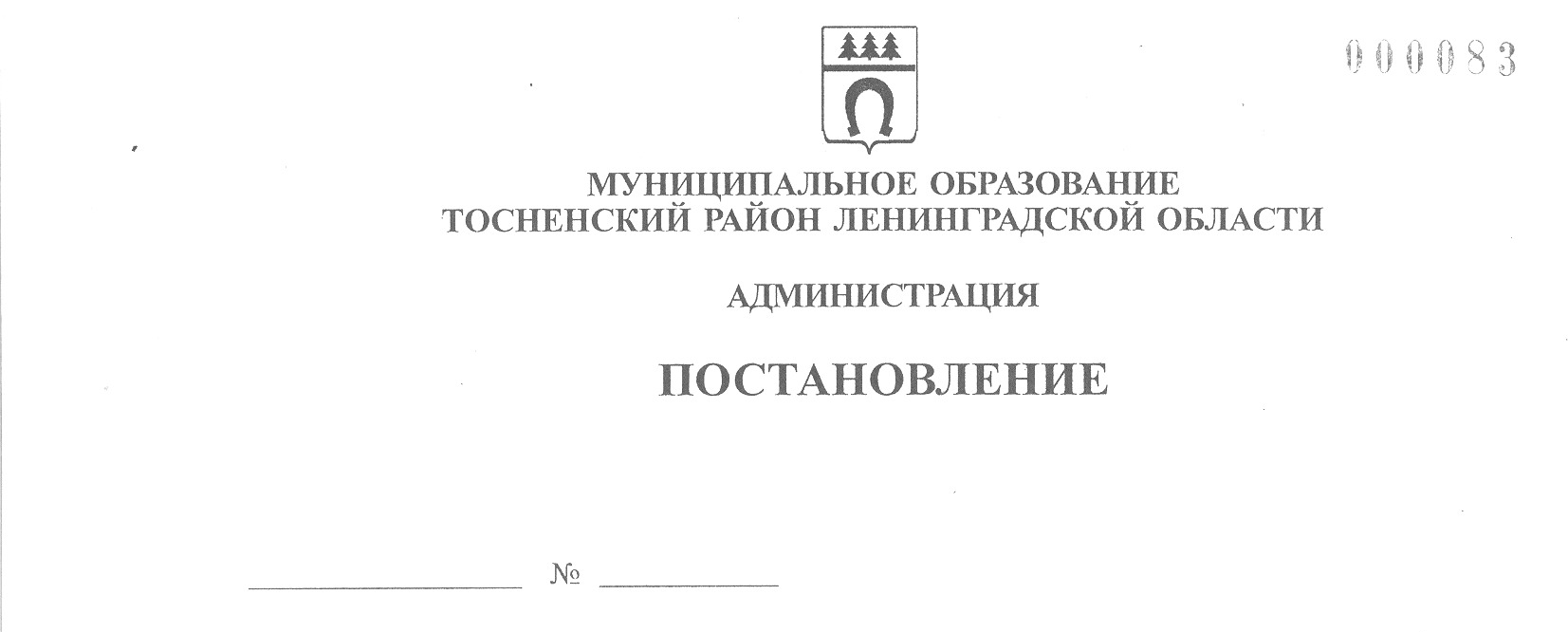 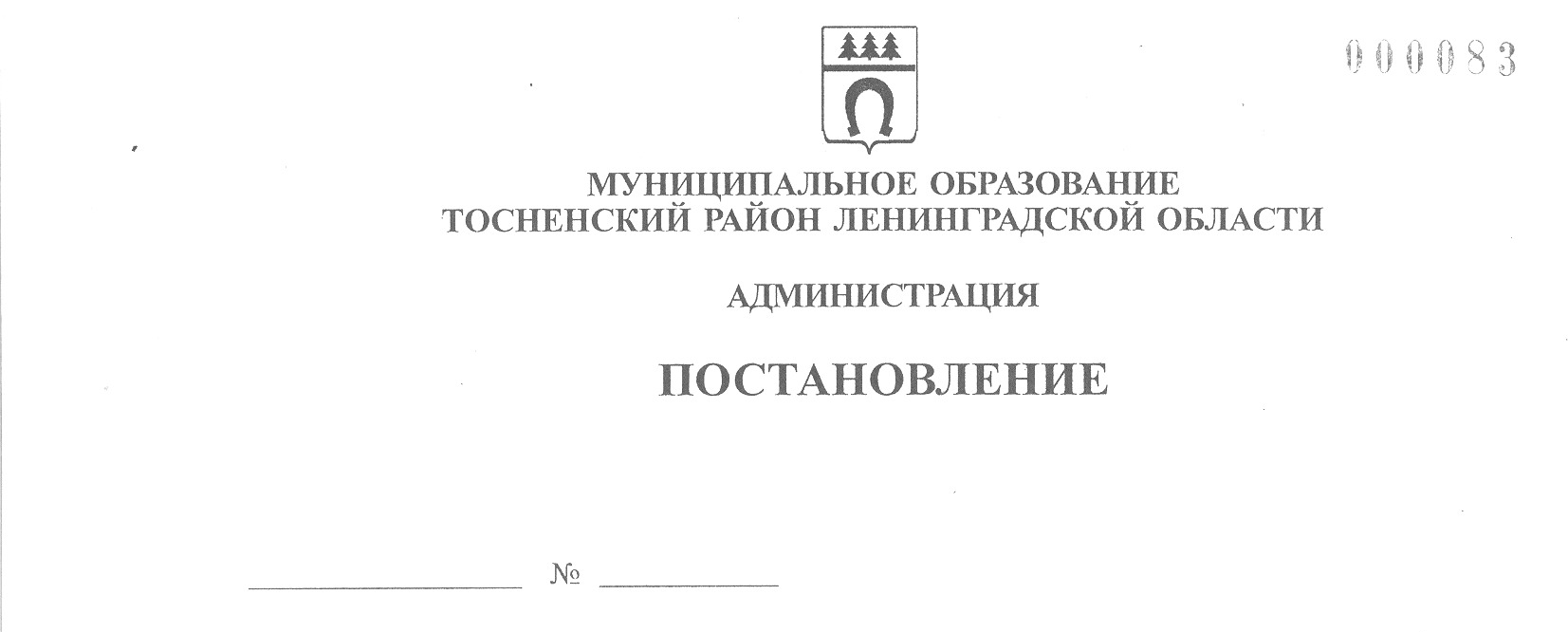 24.03.2022                                1021-паОб утверждении Порядка предоставления субсидий из бюджета муниципального образования Тосненский район Ленинградской области юридическим лицам (за исключением субсидий государственным (муниципальным) учреждениям) по финансовому обеспечению получения дошкольного, начального общего, основногообщего, среднего общего образования в частных образовательныхорганизациях, осуществляющих образовательную деятельностьпо имеющим государственную аккредитацию основнымобразовательным программамВ соответствии с Федеральным законом от 06.10.2003 № 131-ФЗ «Об общих принципах организации местного самоуправления в Российской Федерации», на основании областного закона Ленинградской области от 23.11.2021 № 131-оз «О наделении органов местного самоуправления муниципальных образований Ленинградской области отдельными государственными полномочиями Ленинградской области по  финансовому обеспечению получения дошкольного образования в частных дошкольных образовательных организациях, дошкольного, начального общего, основного общего, среднего общего образования в частных общеобразовательных организациях, осуществляющих образовательную деятельность по имеющим государственную аккредитацию основным общеобразовательным программам», областным законом Ленинградской области от 24.02.2014 № 6-оз «Об образовании в Ленинградской области», ст. 78 и 78.1 Бюджетного кодекса Российской Федерации, постановления Правительства Российской Федерации от 18.09.2020 № 1492 «Об общих требованиях к нормативным правовым актам, муниципальным правовым актам, регулирующим предоставление субсидий, в том числе грантов в форме субсидий, юридическим лицам, индивидуальным предпринимателям, а также физическим лицам – производителям товаров, работ, услуг и о признании утратившими силу некоторых актов Правительства Российской Федерации и отдельных положений некоторых актов Правительства Российской Федерации» администрация муниципального образования Тосненский район Ленинградской областиПОСТАНОВЛЯЕТ:Утвердить порядок предоставления субсидий из бюджета муниципального образования Тосненский район Ленинградской области юридическим лицам (за исключением субсидий государственным (муниципальным) учреждениям) по финансовому обеспечению получения дошкольного, начального общего, основного общего, среднего общего образования в частных образовательных организациях, осуществляющих образовательную деятельность по имеющим государственную аккредитацию основным общеобразовательным программам (приложение).Комитету образования администрации муниципального образования Тосненский район Ленинградской области направить в пресс-службу комитета по организационной работе, местному самоуправлению, межнациональными и межконфессиональным отношениям администрации муниципального образования Тосненский район Ленинградской области настоящее постановление для опубликования и обнародования в порядке, установленном Уставом муниципального образования Тосненский муниципальный район Ленинградской области.Пресс-службе комитета по организационной работе, местному самоуправлению, межнациональным и межконфессиональным отношениям администрации муниципального образования Тосненский район Ленинградской области опубликовать и обнародовать настоящее постановление в порядке, установленном Уставом муниципального образования Тосненский муниципальный район Ленинградской области.Контроль за исполнением постановления возложить на первого заместителя главы администрации муниципального образования Тосненский район Ленинградской области Тычинского И.Ф.Настоящее постановление вступает в силу со дня его официального опубликования.Глава администрации	                                                                 А.Г. КлементьевЗапевалова Наталия Евгеньевна, 8(81361)2581211 гаПриложение  к постановлению администрациимуниципального образованияТосненский район Ленинградской области  24.03.2022                      1021-паот ______________№ ________Порядокпредоставления субсидий из бюджета муниципального образования Тосненский район Ленинградской области юридическим лицам (за исключением субсидий государственным (муниципальным) учреждениям)по финансовому обеспечению получения дошкольного, начального общего, основного общего, среднего общего образования в частных образовательных организациях, осуществляющих образовательную деятельность по имеющим государственную аккредитацию основным общеобразовательным программамОбщие положенияНастоящий Порядок устанавливает цели, условия и порядок предоставления субсидий из бюджета муниципального образования Тосненский район Ленинградской области юридическим лицам (за исключением субсидий государственным (муниципальным) учреждениям) по финансовому обеспечению получения на территории муниципального образования Тосненский район Ленинградской области дошкольного, начального общего, основного общего, среднего общего образования в частных образовательных организациях, осуществляющих образовательную деятельность по имеющим государственную аккредитацию основным общеобразовательным программам в рамках муниципальной программы «Развитие системы образования муниципального образования Тосненский район Ленинградской области», критерии отбора для предоставления субсидий, а также порядок возврата субсидий в случае нарушения условий их предоставления. Субсидии предоставляются получателям субсидий на:- расходы на оплату труда работников;- расходы на приобретение учебников и учебных пособий, средств обучения, игр, игрушек.1.2. К категории получателей субсидий относятся юридические лица (за исключением (государственных) муниципальных учреждений), некоммерческие организации, не являющиеся государственными (муниципальными) учреждениями, реализующие образовательные программы дошкольного и общего образования, зарегистрированные на территории Тосненского района  Ленинградской области.Субсидии предоставляются получателям субсидий, соответствующим одновременно следующим критериям:- получатель субсидии зарегистрирован в установленном порядке в качестве налогоплательщика на территории Тосненского района Ленинградской области;- получатель субсидии имеет лицензию на осуществление образовательной деятельности по образовательным программам дошкольного и общего образования;- получатель субсидии имеет государственную аккредитацию по соответствующим образовательным программам в соответствии с действующим законодательством;- в частной дошкольной образовательной организации получателя субсидии функционируют группы сокращенного дня (10 часов), или группы полного дня (12 часов), или группы продленного дня (14 часов) пребывания в режиме пятидневной рабочей недели;- в частной образовательной организации получателя субсидии количество детей, осваивающих основную общеобразовательную программу дошкольного образования, составляет 20 и более человек.Целью предоставления субсидии является поддержка юридических лиц и некоммерческих организаций, не являющихся государственными (муниципальными) учреждениями, и их стимулирование к оказанию услуг по присмотру и уходу за детьми дошкольного возраста, предоставлению дошкольного, начального общего, основного общего, среднего общего образования на территории муниципального образования Тосненский район Ленинградской области, дошкольного, начального общего, основного общего, среднего общего образования в частных образовательных организациях, осуществляющих образовательную деятельность по имеющим государственную аккредитацию основным общеобразовательным программам. 1.3. Комитет образования администрации муниципального образования Тосненский район Ленинградской области (далее – Комитет образования) является главным распорядителем бюджетных средств, осуществляющим предоставление субсидий в пределах бюджетных ассигнований, предусмотренных на соответствующий финансовый год и на плановый период, и лимитов бюджетных обязательств, утвержденных в установленном порядке. 1.4. Получатели субсидии определяются по результатам отбора. Способом отбора признается запрос заявок, который проводится на основании заявок, направленных участниками отбора для участия в отборе, исходя из соответствия участников отбора категориям и критериям отбора.1.5. Информация  о субсидиях размещается на едином портале бюджетной системы Российской Федерации в информационно-телекоммуникационной сети Интернет (далее – единый портал) при формировании проекта решения о бюджете муниципального образования Тосненский район Ленинградской области (проекта решения о внесении изменений в решение о бюджете муниципального образования Тосненский район Ленинградской области).Условия и порядок предоставления субсидий2.1. Отбор проводится на основании заявок, направленных участниками отбора для участия в отборе (далее – Заявка), исходя из их соответствия категориям, критериям и требованиям, указанным в п. 1.2 и п. 2.7 настоящего Порядка, с учетом очередности поступления заявок. 2.2. Объявление о проведении отбора размещается Комитетом образования на едином портале бюджетной системы Российской Федерации в информационно-телекоммуникационной сети Интернет (при наличии технической возможности), на официальном сайте Комитета образования в информационно-телеком-муникационной сети Интернет () не менее чем за пять рабочих дней до даты начала срока подачи заявок.Объявление о проведении отбора должно содержать следующую информацию:- наименование, место нахождения, почтовый адрес, адрес электронной почты Комитета образования как получателя бюджетных средств;- срок проведения отбора (дата и время начала (окончания) подачи (приема) заявок участников отбора), который не может быть меньше 30 календарных дней, следующих за днем размещения объявления и проведения отбора;- цели и результаты предоставления субсидии;- доменное имя, и (или) сетевой адрес, и (или) указатели страниц сайта в информационно-телекоммуникационной сети Интернет, на котором обеспечивается проведение отбора; - требования к участникам отбора и перечень документов, представляемых участниками отбора для подтверждения их соответствия указанным требованиям;- порядок подачи заявок участникам отбора и требования, предъявляемые к форме и содержанию заявок, подаваемых участниками отбора, в соответствии с пунктом 2.3 настоящего Порядка;- порядок отзыва заявок участников отбора, порядок возврата заявок участников отбора, определяющий, в том числе, основания для возврата заявок участников отбора, порядок внесения изменений в заявки участников отбора;- правила рассмотрения заявок участников отбора в соответствии с пунктами 2.7-2.16 настоящего Порядка;- порядок предоставления участникам отбора разъяснений положений объявления о проведении отбора, даты начала и окончания срока такого предоставления;- срок, в течение которого победитель (победители) отбора должен подписать соглашение о предоставлении субсидии;- условия признания победителя (победителей) отбора уклонившимся (уклонившимися) от заключения соглашения о предоставлении субсидии;- дата размещения результатов отбора на официальном сайте Комитета образования в информационно-телекоммуникационной сети Интернет (http://komitet.tsn.47edu.ru), которая не может быть позднее 14-го календарного дня, следующего за днем определения победителя отбора.2.3. Участники отбора, соответствующие категориям и критериям, указанным в пункте 1.2 настоящего Порядка, в срок, установленный в объявлении о проведении отбора, представляют в Комитет образования следующие документы:- заявку по форме согласно приложению 1 к Порядку;- расчет размера субсидии согласно приложению 2 к настоящему Порядку;- расчет доходов и расходов на текущий год, заверенный подписью и печатью (при наличии)  получателя субсидии;- справку о среднем размере заработной платы работников в текущем году, заверенную подписью и печатью (при наличии) получателя субсидии;- копии документов, подтверждающих назначение на должность руководителя организации, или доверенность, подтверждающую полномочия физического лица на подписание соглашения от лица организации;- копии приказов о зачислении воспитанников (учащихся) для получения дошкольного, начального общего, основного общего, среднего общего образования в текущем учебном году, копии приказов о переводе воспитанников (учащихся) в другую возрастную группу;- краткую информацию о претенденте на получение субсидии (цели, задачи, состав и квалификация работников, достижения, динамика численности, результаты деятельности);- согласие на публикацию (размещение) в информационно-телеком-муникационной сети Интернет информации о получателе субсидии, о подаваемом заявлении, иной информации;- копию свидетельства о государственной регистрации в качестве юридического лица;- данные о постановке юридического лица на учет в налоговом органе;- копию лицензии на осуществление образовательной деятельности по образовательным программам дошкольного и общего образования (при наличии);- документ, подтверждающий наличие государственной аккредитации по соответствующим образовательным программам в соответствии с действующим законодательством (при наличии);- справку об отсутствии просроченной задолженности по заработной плате, заверенную подписью и печатью (при наличии) получателя субсидии;- реквизиты получателя субсидий на перечисление средств.Документы заверяются подписью руководителя юридического лица и печатью (при наличии печати) и представляются участником отбора на бумажном носителе.Участники отбора вправе представить копии документов в форме электронных документов, подписанных электронной подписью, в соответствии с действующим законодательством.Участники отбора вправе подать только одну заявку на участие в отборе, указанном в объявлении. Заявки могут быть отозваны частной образовательной организацией до окончания срока приема заявок путем направления в Комитет образования соответствующего обращения. Отозванные заявки не учитываются при определении количества заявок, представленных на участие в отборе.2.4. В рамках межведомственного информационного взаимодействия Комитетом образования в целях предоставления субсидий запрашиваются:а) выписка из Единого государственного реестра юридических лиц;б) свидетельство о государственной регистрации в качестве юридического лица;в) данные о постановке юридического лица на учет в налоговом органе;г) справки налогового органа и государственных внебюджетных фондов Российской Федерации об отсутствии неисполненной обязанности по уплате налогов, сборов, страховых взносов, пеней, штрафов, процентов, подлежащих уплате в соответствии с законодательством Российской Федерации о налогах и сборах.Участник отбора вправе по собственной инициативе представить указанные в настоящем пункте документы. При этом выписка из Единого государственного реестра юридических лиц должна быть выдана не ранее чем за один месяц до дня подачи заявки.2.5. Ответственность за своевременность, полноту и достоверность представляемых документов и сведений возлагается на участника отбора.2.6. Участник отбора вправе направить запрос о разъяснении положений объявления о проведении отбора на почтовый адрес или на адрес электронной почты Комитета образования в форме электронного письма с вложением отсканированного запроса не позднее чем за пять рабочих дней до дня окончания срока приема заявок.Разъяснение положений объявления о проведении отбора участнику отбора осуществляется Комитетом образования в течение трех рабочих дней со дня получения запроса. Запросы, поступившие позднее чем за пять рабочих дней до дня окончания срока приема заявок, не рассматриваются. 2.7. Участник отбора должен соответствовать следующим требованиямна дату подачи заявки:а) отсутствие неисполненной обязанности по уплате налогов, сборов, страховых взносов, пеней, штрафов, процентов, подлежащих уплате в соответствии с законодательством Российской Федерации о налогах и сборах;б) отсутствие просроченной задолженности по возврату в бюджет муниципального образования Тосненский район Ленинградской области субсидий, бюджетных инвестиций, предоставленных, в том числе, в соответствии с иными правовыми актами, а также иной просроченной (неурегулированной) задолженности по денежным обязательствам перед Тосненским районом Ленинградской области;в) участник отбора – юридическое лицо не должен находиться в процессе реорганизации (за исключением реорганизации в форме присоединения к юридическому лицу, являющемуся участником отбора, другого юридического лица), ликвидации, в отношении него не должна быть введена процедура банкротства, деятельность участника отбора не должна быть приостановлена в порядке, предусмотренном законодательством Российской Федерации;г) отсутствие в реестре дисквалифицированных лиц сведений о дисквалифицированных руководителе, членах коллегиального исполнительного органа, лице, исполняющем функции единоличного исполнительного органа, или главном бухгалтере участника отбора, являющегося юридическим лицом, участвующего в отборе;д) участник отбора не должен являться иностранным юридическим лицом, а также российским юридическим лицом, в уставном (складочном) капитале которого доля участия иностранных юридических лиц, местом регистрации которых является государство или территория, включенные в утверждаемый Министерством финансов Российской Федерации перечень государств и территорий, предоставляющих льготный налоговый режим налогообложения и (или) не предусматривающих раскрытия и предоставления информации при проведении финансовых операций (офшорные зоны) в отношении таких юридических лиц, в совокупности превышает 50 процентов;е) участник отбора не должен получать средства из бюджета муниципального образования Тосненский район Ленинградской области на основании иных нормативных правовых актов на цели, указанные в пункте 1.2 настоящего Порядка;ж) отсутствие участника отбора в реестре недобросовестных поставщиков;з) отсутствие просроченной задолженности по заработной плате работникам;и) заработная плата работников участника отбора должна быть не ниже размера, установленного региональным соглашением о минимальной заработной плате в Ленинградской области.Проверка участника отбора на соответствие указанным требованиям осуществляется путем получения информации из общедоступных источников способами, не запрещенными действующим законодательством, в том числе размещенной на официальных сайтах в информационно телекоммуникационной сети Интернет, а также путем направления запросов об отсутствии у участника отбора задолженности по уплате налогов, сборов, страховых взносов, пеней, штрафов, процентов, подлежащих уплате в соответствии с законодательством Российской Федерации о налогах и сборах.2.8. Заявки регистрируются в Комитете образования в журнале регистрации в день подачи (поступления) с указанием участника отбора и даты подачи заявки.Комитет образования в течение 14 рабочих дней со дня окончания срока подачи заявок, указанного в объявлении о проведении отбора, рассматривает заявки и принимает решение о заключении соглашения с исполнителем услуг либо решение об отказе в заключение соглашения с исполнителем услуг.Участник отбора вправе отозвать заявку путем направления в Комитет образования заявления об отзыве заявки в течение срока подачи заявок. Возврат заявок осуществляется в течение пяти рабочих дней со дня поступления заявления об отзыве в Комитет образования.Внесение изменений в заявку осуществляется путем отзыва и подачи новой заявки в течение срока подачи заявок.2.9. Основаниями для отклонения заявки участника отбора на стадии рассмотрения заявок являются:а) несоответствие участника отбора категориям и критериям, указанным в пункте 1.2 настоящего Порядка;б) несоответствие участника отбора требованиям, указанным в пункте 2.3   настоящего Порядка;в) представление заявки и документов позже срока, установленного в соответствии с пунктом 2.2 настоящего Порядка;г) недостоверность представленной участником отбора информации, в том числе информации о месте нахождения и адресе юридического лица;д) подача участником отбора заявки после даты и (или) времени, указанных в объявлении.2.10. Уведомление о принятом решении о допуске к участию в отборе или отклонении заявки направляется Комитетом образования участнику отбора в срок не позднее трех рабочих дней со дня принятия соответствующего решения способом, указанным участником отбора в заявке.В уведомлении о принятом решении об отклонении заявки указываются основания его принятия и порядок обжалования.Участники отбора, которым отказано в допуске к участию в отборе, послеустранения оснований для отказа в допуске к участию в отборе вправе подать заявки на участие в повторном отборе в случае его объявления.2.11. Для рассмотрения и оценки заявок, а также определения победителей отбора образуется комиссия.Состав и положение о комиссии утверждаются правовым актом Комитета образования.Председателем комиссии является председатель Комитета образования.2.12. Заявки, допущенные к участию в отборе, рассматриваются комиссией на предмет наличия либо отсутствия оснований для отказа в предоставлении субсидии, предусмотренных пунктом 2.13 настоящего Порядка. 2.13. Основаниями для отказа в предоставлении субсидии являются:а) несоответствие представленных документов требованиям, определенным пунктом 2.3 настоящего Порядка, и (или) непредставление (представление не в полном объеме) указанных документов; б) несоответствие участника отбора требованиям, определенным пунктом 2.7 настоящего Порядка; в) недостоверность представленной участником отбора информации.2.14. Комиссия в течение пяти рабочих дней со дня принятия решения о допуске к участию в отборе рассматривает заявки и приложенные к ним документы, осуществляет проверку наличия (отсутствия) оснований для отклонения заявки и отказа в предоставлении субсидии, определяет победителя (победителей) отбора. Победителем (победителями) отбора признается участник (участники) отбора, в отношении которого отсутствуют основания для отказа в предоставлении субсидии, предусмотренные настоящим Порядком. В случае наличия нескольких участников конкурсного отбора, победителями отбора признаются участники отбора, исходя из очередности поступления их заявок, и совокупный размер заявленной потребности субсидии которых находится в пределах бюджетных ассигнований, утвержденных Комитету образования решением о бюджете муниципального образования на соответствующий финансовый год.Решение о предоставлении субсидии принимается Комитетом образования в течение пяти рабочих дней с даты поступления протокола заседания комиссии и оформляется правовым актом Комитета образования с указанием победителей отбора и размеров предоставляемых им средств. Размер субсидий определяется в пределах бюджетных ассигнований, предусмотренных в бюджете муниципального образования Тосненский район Ленинградской области на очередной финансовый год и плановый период и в пределах доведенных лимитов бюджетных обязательств.Участник отбора уведомляется Комитетом образования об отказе в предоставлении субсидии в течении двух рабочих дней с даты принятия правового акта Комитета образования.2.15. Комитет образования в срок не позднее трех рабочих дней со дня принятия (издания) приказа Комитета образования о предоставлении субсидии размещает на официальном сайте Комитета образования в информационно-телекоммуникационной сети Интернет (http://komitet.tsn.47edu.ru) следующую информацию о результатах отбора:- о дате, времени и месте рассмотрения заявок; - об участниках отбора, заявки которых были рассмотрены;- об участниках отбора, заявки которых были отклонены, с указанием причин их отклонения, в том числе положений объявления о проведении отбора, которым не соответствуют такие заявки; - о наименовании получателя (получателей) субсидии, с которым заключается соглашение о предоставлении субсидии, и размере предоставляемой субсидии;- приказ Комитета образования о предоставлении субсидии.2.16. В течение 14 рабочих дней со дня принятия приказа Комитета образования о предоставлении субсидий им заключается соглашение о предоставлении субсидии из бюджета муниципального образования Тосненский район Ленинградской области, типовая форма которого утверждена соответствующим приказом комитета финансов администрации муниципального образования Тосненский район Ленинградской области (далее – Соглашение), с получателем субсидии, являющимся победителем отбора, которое предусматривает, в том числе, следующие условия:а) обязательство получателя субсидии по достижению результата предоставления субсидии, указанного в Соглашении;б) положение об обязательной проверке Комитетом образования и органом муниципального финансового контроля соблюдения получателем субсидии условий, целей и порядка предоставления субсидии;в) согласие получателя субсидии на осуществление Комитетом образования и органом муниципального финансового контроля проверок соблюдения получателем субсидии условий, целей и порядка предоставления субсидии;г) обязательство получателя субсидии по представлению в Комитет образования отчетности о достижении результата предоставления субсидии не позднее 5-го рабочего дня, следующего за отчетным периодом;д) обязательство получателя субсидии по возврату предоставленных средств в бюджет муниципального образования Тосненский район Ленинградской области в случаях, установленных настоящим Порядком и Соглашением;е) запрет на приобретение получателем субсидии за счет средств субсидии иностранной валюты;ж) обязательство получателя субсидии по недопущению образования задолженности по платежам в бюджеты всех уровней бюджетной системы Российской Федерации и государственные внебюджетные фонды;з) обязательство получателя субсидии по недопущению образования задолженности по выплате заработной платы работникам;и) обязательство получателя субсидии в случае изменения платежных реквизитов в течение пяти рабочих дней уведомить Комитет образования путем направления соответствующего письменного извещения с последующим оформлением дополнительного соглашения к Соглашению;к) включение в Соглашение в случае уменьшения Комитету образования как получателю бюджетных средств ранее доведенных лимитов бюджетных обязательств на предоставление субсидии на соответствующий финансовый год, приводящего к невозможности предоставления субсидии в размере, определенном в Соглашении, условия о согласовании новых условий Соглашения или о расторжении Соглашения при недостижении согласия по новым условиям.Порядок и сроки возврата субсидий в бюджет муниципального образования Тосненский район Ленинградской области в случае нарушения условий их предоставления предусматриваются п. 4.3 и п. 4.4 настоящего Порядка.Получатель субсидии, не подписавший Соглашение в соответствии с абзацемпервым настоящего пункта, признается уклонившимся от подписания Соглашения.2.17. Комитет образования в течение пяти дней со дня подписания Соглашения осуществляет регистрацию Соглашения в программном комплексе «АЦК-Финансы».2.18. Получатель субсидии, в течение пяти рабочих дней после подписания Соглашения, а далее ежемесячно в срок не позднее 5-го числа месяца представляет в Комитет образования: - заявку на перечисление субсидии по форме согласно приложению 1 к Порядку; - расчет размера субсидии, заверенный подписью и печатью (при наличии) получателя субсидии, по форме согласно приложению 2 к настоящему Порядку;- расчет доходов и расходов на текущий год, заверенный подписью и печатью (при наличии) получателя субсидии; - копии приказов о зачислении воспитанников (учащихся) для получения дошкольного и общего образования в текущем учебном году, копии приказов о переводе воспитанников (учащихся) в другую возрастную группу;- справку об отсутствии просроченной задолженности по заработной плате, заверенную подписью и печатью (при наличии) получателя субсидии, отчет о произведенных затратах за счет собственных средств получателя субсидии для возмещения затрат в связи с оказанием услуг по реализации образовательных программ дошкольного и общего образования по форме согласно приложению 3 к настоящему Порядку, с приложением документов о начислении и перечислении оплаты налогов и взносов, о перечислении заработной платы сотрудникам, а также документов, подтверждающих факт приобретения и оплаты учебных расходов.2.19. Перечисление субсидии получателям субсидии, с которыми заключены Соглашения, осуществляется ежемесячно в соответствии с заявками о перечислении субсидии не позднее 10 рабочих дней с даты получения заявки на перечисление субсидии.Перечисление субсидии получателям субсидии осуществляется Комитетом образования на расчетные или корреспондентские счета, открытые получателям субсидии в учреждениях Центрального банка Российской Федерации или кредитных организациях.2.20. Представленные в Комитет образования заявки и документы не возвращаются.2.21. Субсидия предоставляется в пределах бюджетных ассигнований, утвержденных Комитету образования решением о бюджете муниципального образования Тосненский район Ленинградской области на соответствующий финансовый год, и в соответствии со сводной бюджетной росписью. Субсидия предоставляется за счет субвенций, предоставляемых бюджету муниципального образования Тосненский район Ленинградской области из областного бюджета Ленинградской области на осуществление отдельных государственных полномочий, предусмотренных ст. 2 областного закона Ленинградской области от 23.11.2021 № 131-оз «О наделении органов местного самоуправления муниципальных образований Ленинградской области отдельными государственными полномочиями Ленинградской области по финансовому обеспечению получения дошкольного образования в частных дошкольных образовательных организациях, дошкольного, начального общего, основного общего, среднего общего образования в частных общеобразовательных организациях, осуществляющих образовательную деятельность по имеющим государственную аккредитацию основным общеобразовательным программам».Размер субсидии утверждается приказом Комитета образования.Расчет размера субсидии производится по формуле: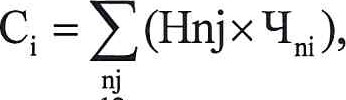              12 где:Ci – объем средств, выделяемых i-му получателю субсидии на соответствующий финансовый год, рассчитанный на 12 месяцев;Hnj – нормативы финансового обеспечения образовательной деятельности муниципальных образовательных организаций, реализующих образовательные программы в Тосненском районе Ленинградской области по n-му направлению, утвержденные нормативным правовым актом Ленинградской области:- для получателей субсидий, реализующих программы дошкольного образования, находящихся в городской местности, в поселках городского типа и (или) в сельской местности, расчет производится по нормативу, установленному на одного ребенка, посещающего группу общеразвивающей направленности в образовательных организациях, расположенных в городах, или в образовательных организациях с численностью воспитанников более 100 человек, расположенных в сельских населенных пунктах или в поселках городского типа (в зависимости от режима пребывания и возраста воспитанников),- для получателей субсидий, реализующих программы дошкольного образования, имеющих группы детей с ограниченными возможностями здоровья, расчет производится по соответствующему нормативу (в зависимости от режима пребывания),- для получателей субсидий, реализующих программу общего образования, находящихся в городской местности, в поселках городского типа или в сельской местности, расчет производится по нормативу, установленному в городах на одного обучающегося в общеобразовательных классах (в том числе с углубленным изучением отдельных учебных предметов, профильного образования) общеобразовательных организаций по начальному общему образованию – более 149 человек, по основному общему образованию – более 199 человек, по среднему общему образованию – более 74 человек (по ступеням общего образования),- для получателей субсидий, реализующих программу для детей с ограниченными возможностями здоровья, расчет производится по соответствующему нормативу (по ступеням общего образования);Чni – среднегодовая численность учащихся (воспитанников) у i-го получателя субсидий по n-му направлению.2.22. Возмещение затрат получателям субсидий в связи с оказанием населению образовательных услуг подлежит в размере, определенном расчетным путем в соответствии с пунктом 2.21 настоящего Порядка.2.23. Результатом предоставления субсидий является обеспечение населения услугами по реализации образовательных программ дошкольного образования.Показателем, необходимым для достижения результата предоставления  субсидии, является количество воспитанников (обучающихся), которым предоставлена услуга по реализации образовательных программ дошкольного образования.Значения показателя, необходимого для достижения результата предоставления субсидий, устанавливаются в Соглашении.2.24. Сведения о субсидиях, размещенные на едином портале, содержат следующую информацию: 2.24.1. Дата размещения объявления о проведении отбора на едином портале, а также сроки проведения отбора, даты начала подачи или окончания приема предложений (заявок) участников отбора.2.24.2. Наименование, место нахождения и адрес электронной почты Комитета образования – главного распорядителя бюджетных средств: Ленинградская область, г. Тосно, ул. Советская, д. 10А; komtosn@yandex.ru.2.24.3. Результаты предоставления субсидии.2.24.4. Требования к участникам отбора.2.24.5. Порядок подачи предложений (заявок).2.24.6. Порядок  отзыва предложений (заявок).2.24.7. Правила рассмотрения и оценки предложений (заявок).2.24.8. Разъяснения положений объявления о проведении отбора, даты начала и окончания срока такого предоставления осуществляются ежедневно, кроме субботы и воскресенья, в период проведения отбора с 9.00 до 17.00. В письменном виде разъяснения предоставляются в течение 15 рабочих дней с момента поступления в Комитет образования обращения о разъяснении положений  объявления о проведении отбора.2.24.9. Срок, в течение которого победитель отбора должен подписать соглашение о предоставлении субсидии.2.24.10. Условия  признания  уклонившимся от заключения соглашения получателем субсидии.2.24.11. Дата размещения результатов отбора  на едином портале не может быть позднее 14 календарного дня, следующего за днем определения победителя отбора.2.24.12. Рассмотрение предложений (заявок) участников отбора  на предмет их соответствия установленным в объявлении о проведении отбора требованиям.2.24.13. Отклонение предложений (заявок) участников отбора, а также информация о причинах их отклонения.2.24.14. Критерии и сроки оценки предложений (заявок).2.25. На едином портале публикуются сведения, предусматривающие сроки размещения информации о результатах рассмотрения предложений, и информация, включающая дату, время и место проведения рассмотрения предложений (заявок), информация об участниках отбора, предложения (заявки) которых были рассмотрены, информация об участниках отбора, предложения (заявки) которых были отклонены с указанием причин их отклонения, наименования получателя  субсидии, с которым  заключается соглашение, и размер предоставляемой  ему субсидии. 3. Требования к отчетности3.1. Отчет о достижении результата предоставления субсидий и показателей, необходимых для достижения результата предоставления субсидий, представляется в Комитет образования не позднее 5-го рабочего дня, следующего за отчетным периодом, по форме, определенной Соглашением.3.2. Сроки и формы представления получателем субсидий, дополнительной отчетности устанавливаются Комитетом образования в Соглашении.4. Требования об осуществлении контроля за соблюдением условий, целей и порядка предоставления субсидий и ответственность за их нарушениеКомитет образования и орган муниципального финансового контроля осуществляет проверку соблюдения получателями субсидий условий, целей и порядка предоставления субсидий, установленных настоящим Порядком и Соглашением, путем проведения плановых и (или) внеплановых проверок, в том числе выездных, в установленном порядке.В случае неисполнения или ненадлежащего исполнения своих обязательств стороны Соглашения несут ответственность в соответствии с законодательством Российской Федерации.4.3. Получатель субсидий обязуется обеспечить возврат предоставленных средств:а) при установлении по итогам проверок, проведенных Комитетом образования и (или) органом муниципального финансового контроля, факта нарушения целей, порядка и условий предоставления субсидий;б) при недостижении результата предоставления субсидий, показателей, необходимых для достижения результата предоставления субсидий, установленных Соглашением.4.4. В случае установления по итогам проверок, проведенных Комитетом образования и (или) органом муниципального финансового контроля, факта нарушения целей, порядка и условий предоставления субсидий, а также недостижения значений показателей, необходимых для достижения результата предоставления субсидий, определенных настоящим Порядком и Соглашением, соответствующие средства подлежат возврату в бюджет муниципального образования Тосненский район Ленинградской области:а) на основании письменного требования Комитета образования в течение 30 дней с даты получения получателем субсидий указанного требования.Если по истечении указанного срока получатель субсидии отказывается возвращать денежные средства, взыскание осуществляется в судебном порядке.4.5. За нарушение срока добровольного возврата суммы субсидии получатель субсидии уплачивает неустойку за каждый день просрочки исполнения указанного обязательства.Размер неустойки составляет одну трехсотую ключевой ставки Центрального Банка России, действующей на день уплаты неустойки, от суммы субсидии, подлежащей возврату.	Приложение 1к Порядку (Форма)ЗАЯВКАна участие в отборе по предоставлению субсидии из бюджета муниципального образования Тосненский район Ленинградской области юридическим лицам (за исключением субсидий государственным (муниципальным) учреждениям) по финансовому обеспечению получения дошкольного и общего образования в частных образовательных организациях_____________________________________________________________________(наименование юридического лица)заявляет о намерении участвовать в отборе по предоставлению субсидии из бюджета муниципального образования Тосненский район Ленинградской области юридическим лицам (за исключением субсидий муниципальным учреждениям) по финансовому обеспечению получения дошкольного и общего образования в частных образовательных организациях.Просим предоставить субсидию в связи с оказанием услуг по реализации образовательных программ дошкольного и/или общего образования (нужно подчеркнуть) за 20 ___год в сумме _______________________________рублей.Приложение:- расчет размера субсидии; - расчет доходов и расходов на текущий год, заверенный подписью и печатью (при наличии) получателя субсидии;- справка о среднем размере заработной платы работников в текущем году;- копии документов, подтверждающих назначение на должность руководителя организации, или доверенность, подтверждающая полномочия физического лица на подписание соглашений от лица организации;- копии приказов о зачислении воспитанников (учащихся) для получения дошкольного и общего образования в текущем учебном году, копии приказов о переводе воспитанников (учащихся) в другую возрастную группу; - краткая информация о претенденте на получение субсидии; - согласие на публикацию (размещение) в информационно-телекоммуникационной сети Интернет информации о получателе субсидии, о подаваемом заявлении, иной информации, а также согласие на обработку персональных данных (для физического лица); - копия свидетельства о государственной регистрации в качестве юридического лица;- данные о постановке юридического лица на учет в налоговом органе; - копия лицензии на осуществление образовательной деятельности по образовательным программам дошкольного и общего образования (при наличии); - документ, подтверждающий наличие государственной аккредитации по соответствующим образовательным программам в соответствии с действующим законодательством (при наличии);- справка об отсутствии просроченной задолженности по заработной плате;- реквизиты получателя субсидий на перечисление средств.Получатель субсидий:___________________________                _______________________                           (подпись)	                                                                                   (ФИО)Дата __________________________Приложение 2 к Порядку(Форма)РАСЧЕТразмера субсидии за _____________20___ года_________________________________________________(наименование получателя субсидии)Приложение 3 к Порядку (Форма)ОТЧЕТо произведенных затратах за счет собственных средств в связи с оказанием услуг по реализации образовательных программ дошкольного и общего 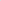 образования________________________________________________________________________(наименование организации)	за	20 ___ года___________________________________________(представляется ежемесячно до 5-го числа месяца, следующего за отчетным)(тыс. рублей)К отчету прилагаются следующие документы:1)____________________2)____________________3)_____________________4)_____________________________________________________________________________________________(должность руководителя)	(подпись) (фамилия, инициалы)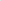 Исполнитель___________________________Наименованиенорматива финансового обеспечения образовательной деятельности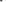 Фактически оказанный объем услуг за отчетный период, чел.Фактические затраты(понесенныерасходы за отчетный период), рублейРасчет размера субсидии за отчетный период, рублейРасчет размера субсидии за отчетный период, рублейРазмер субсидии, тыс. рублейНаименованиенорматива финансового обеспечения образовательной деятельностиФактически оказанный объем услуг за отчетный период, чел.Фактические затраты(понесенныерасходы за отчетный период), рублейразмер норматива финансового обеспечения образовательной деятельности в месяцразмер субсидии(ст. 2 х ст. 4)Размер субсидии, тыс. рублей123456№ п/п Наименование расходов, осуществляемых за счет предоставляемой субсидииОстаток на начало годаФинансирование с начала годаПроизведено расходовПроизведено расходовОстатокна отчетную дату№ п/п Наименование расходов, осуществляемых за счет предоставляемой субсидииОстаток на начало годаФинансирование с начала годаза отчетный месяц с начала годаОстатокна отчетную дату1 Расходы на оплату труда работникам:1.1 на выплату заработной платы1.2 на выплату начислений на заработную плату2 Расходы на приобретение учебников и учебных пособий, средств обучения, игр, игрушек